ПРАВИТЕЛЬСТВО ХАБАРОВСКОГО КРАЯПОСТАНОВЛЕНИЕот 15 апреля 2014 г. N 110-прО ПОРЯДКЕ ОБРАЗОВАНИЯ ОБЩЕСТВЕННЫХ СОВЕТОВПРИ ИСПОЛНИТЕЛЬНЫХ ОРГАНАХ ГОСУДАРСТВЕННОЙ ВЛАСТИХАБАРОВСКОГО КРАЯВ соответствии со статьей 13 Федерального закона от 21 июля 2014 г. N 212-ФЗ "Об основах общественного контроля в Российской Федерации", статьей 4 Закона Хабаровского края от 22 сентября 2015 г. N 110 "Об отдельных вопросах осуществления общественного контроля в Хабаровском крае" Правительство края постановляет:(преамбула в ред. постановления Правительства Хабаровского края от 18.03.2016 N 60-пр)Утвердить прилагаемые:Порядок образования общественных советов при исполнительных органах государственной власти Хабаровского края;Примерное положение об общественном совете при исполнительном органе государственной власти Хабаровского края.Губернатор, ПредседательПравительства краяВ.И.ШпортУТВЕРЖДЕНПостановлениемПравительства Хабаровского краяот 15 апреля 2014 г. N 110-прПОРЯДОКОБРАЗОВАНИЯ ОБЩЕСТВЕННЫХ СОВЕТОВ ПРИ ИСПОЛНИТЕЛЬНЫХ ОРГАНАХГОСУДАРСТВЕННОЙ ВЛАСТИ ХАБАРОВСКОГО КРАЯ1. Общественные советы при исполнительных органах государственной власти Хабаровского края (далее также - общественные советы и исполнительные органы государственной власти края соответственно) создаются руководителями соответствующих исполнительных органов государственной власти края.Общественная палата Хабаровского края вправе предложить руководителю исполнительного органа государственной власти края образовать в соответствии с пунктом 2 настоящего Порядка общественный совет.2. Предложение Общественной палаты Хабаровского края об образовании общественного совета, направленное руководителю соответствующего исполнительного органа государственной власти края, подлежит обязательному рассмотрению.Руководитель исполнительного органа государственной власти края в месячный срок со дня поступления указанного предложения направляет в Общественную палату Хабаровского края уведомление о согласии либо мотивированный отказ образовать общественный совет при данном органе.Общественный совет образуется в 2-месячный срок со дня направления в Общественную палату Хабаровского края уведомления о согласии образовать общественный совет.3. Положение об общественном совете и его состав утверждаются правовым актом соответствующего исполнительного органа государственной власти края.Положение об общественном совете разрабатывается в соответствии с Примерным положением об общественном совете при исполнительном органе государственной власти Хабаровского края, утвержденным постановлением Правительства Хабаровского края от 15 апреля 2014 г. N 110-пр "О порядке образования общественных советов при исполнительных органах государственной власти Хабаровского края".В положении об общественном совете с учетом особенностей деятельности исполнительного органа государственной власти края определяются:компетенция и порядок деятельности общественного совета;порядок формирования состава общественного совета;порядок взаимодействия исполнительного органа государственной власти края с Общественной палатой Хабаровского края при формировании состава общественного совета;порядок и условия включения в состав общественного совета независимых от исполнительных органов государственной власти края экспертов, представителей заинтересованных общественных объединений, иных некоммерческих организаций, граждан.основные полномочия председателя, заместителя председателя и секретаря общественного совета, права и обязанности членов общественного совета;(абзац введен постановлением Правительства Хабаровского края от 30.04.2020 N 185-пр)порядок и основания досрочного прекращения полномочий членов общественного совета.(абзац введен постановлением Правительства Хабаровского края от 30.04.2020 N 185-пр)4. Состав общественного совета при исполнительном органе государственной власти края формируется совместно с Общественной палатой Хабаровского края.Состав общественного совета формируется из числа кандидатов, выдвинутых в члены общественного совета:1) Общественной палатой Хабаровского края;2) членами консультативных и экспертных органов, советов и групп, созданных при соответствующем исполнительном органе государственной власти края;3) общественными объединениями и иными некоммерческими организациями, целью деятельности которых является представление или защита общественных интересов в сфере деятельности исполнительного органа государственной власти края;4) руководителем соответствующего исполнительного органа государственной власти края.В состав общественного совета не могут входить лица, определенные частью 4 статьи 13 Федерального закона от 21 июля 2014 г. N 212-ФЗ "Об основах общественного контроля в Российской Федерации".(в ред. постановления Правительства Хабаровского края от 18.03.2016 N 60-пр)5. Члены общественного совета исполняют свои обязанности на общественных началах.5[1]. Эффективность деятельности общественных советов оценивается комитетом по внутренней политике Правительства Хабаровского края (далее также - комитет) ежегодно в срок не позднее 31 марта года, следующего за отчетным, исходя из критериев оценки, разработанных совместно с Общественной палатой Хабаровского края и утвержденных Губернатором Хабаровского края, и на основании информации, представленной исполнительными органами государственной власти края по запросу комитета.(в ред. постановления Правительства Хабаровского края от 13.10.2022 N 514-пр)Информация о результатах оценки эффективности деятельности общественных советов (далее - информация о результатах оценки) в срок, установленный абзацем первым настоящего пункта, представляется комитетом Губернатору Хабаровского края и направляется руководителям исполнительных органов государственной власти края.(в ред. постановления Правительства Хабаровского края от 13.10.2022 N 514-пр)В срок не позднее 10 апреля года, следующего за отчетным, информация о результатах оценки размещается на официальном сайте комитета по внутренней политике Правительства Хабаровского края в информационно-телекоммуникационной сети "Интернет" (www.guvp.khabkrai.ru), а также направляется в комитет по информационной политике и массовым коммуникациям Правительства Хабаровского края для размещения на официальном сайте Хабаровского края и Правительства Хабаровского края в информационно-телекоммуникационной сети "Интернет" (www.khabkrai.ru) и направления в средства массовой информации.(в ред. постановления Правительства Хабаровского края от 13.10.2022 N 514-пр)(п. 5[1] введен постановлением Правительства Хабаровского края от 30.04.2020 N 185-пр)6. Организационно-техническое и информационное обеспечение деятельности общественных советов осуществляется исполнительными органами государственной власти края, при которых общественные советы образованы.УТВЕРЖДЕНОПостановлениемПравительства Хабаровского краяот 15 апреля 2014 г. N 110-прПРИМЕРНОЕ ПОЛОЖЕНИЕОБ ОБЩЕСТВЕННОМ СОВЕТЕ ПРИ ИСПОЛНИТЕЛЬНОМ ОРГАНЕГОСУДАРСТВЕННОЙ ВЛАСТИ ХАБАРОВСКОГО КРАЯ1. Общие положения1.1. Общественный совет при исполнительном органе государственной власти Хабаровского края (далее - общественный совет и исполнительный орган государственной власти края соответственно) является совещательным и консультативным органом, образуемым для обеспечения взаимодействия исполнительного органа государственной власти края с институтами гражданского общества и гражданами.Общественный совет участвует в осуществлении общественного контроля в порядке и формах, которые предусмотрены Федеральным законом от 21 июля 2014 г. N 212-ФЗ "Об основах общественного контроля в Российской Федерации", другими федеральными законами и иными нормативными правовыми актами Российской Федерации, Законом Хабаровского края от 22 сентября 2015 г. N 110 "Об отдельных вопросах осуществления общественного контроля в Хабаровском крае", другими законами и иными нормативными правовыми актами Хабаровского края, положением об общественном совете.(абзац введен постановлением Правительства Хабаровского края от 18.03.2016 N 60-пр)1.2. Общественный совет в своей деятельности руководствуется Конституцией Российской Федерации, федеральными законами, иными нормативными правовыми актами Российской Федерации, Уставом Хабаровского края, законами и иными нормативными правовыми актами Хабаровского края, а также настоящим Примерным положением.1.3. Общественный совет формируется на основе добровольного участия в его деятельности граждан, представителей заинтересованных общественных объединений и иных некоммерческих организаций, независимых от исполнительных органов государственной власти края экспертов.1.4. Срок полномочий состава общественного совета составляет три года со дня проведения первого заседания общественного совета вновь сформированного состава.(п. 1.4 в ред. постановления Правительства Хабаровского края от 30.04.2020 N 185-пр)1.5. Решения общественного совета носят рекомендательный характер.2. Задачи, функции, права общественного совета2.1. Основными задачами общественного совета являются:- обеспечение взаимодействия исполнительного органа государственной власти края с гражданами, общественными объединениями и иными некоммерческими организациями в целях повышения эффективности реализации исполнительным органом государственной власти края полномочий, отнесенных к его ведению, развитие форм и методов указанного взаимодействия;- выработка предложений по реализации государственной политики в сфере деятельности исполнительного органа государственной власти края;- участие в рассмотрении вопросов, отнесенных к компетенции исполнительного органа государственной власти края, имеющих особую общественную значимость, выработка предложений по их решению.2.2. Основными функциями общественного совета являются:- осуществление общественного контроля в соответствии с Федеральным законом от 21 июля 2014 г. N 212-ФЗ "Об основах общественного контроля в Российской Федерации", Законом Хабаровского края от 22 сентября 2015 г. N 110 "Об отдельных вопросах осуществления общественного контроля в Хабаровском крае", иными нормативными правовыми актами края;(в ред. постановления Правительства Хабаровского края от 18.03.2016 N 60-пр)- рассмотрение и обсуждение проектов законов и иных нормативных правовых актов Российской Федерации и края, проектов государственных программ Хабаровского края в сфере деятельности исполнительного органа государственной власти края, а также гражданских инициатив по вопросам, отнесенным к полномочиям исполнительного органа государственной власти края;(в ред. постановления Правительства Хабаровского края от 18.03.2016 N 60-пр)- подготовка предложений по совершенствованию действующего законодательства в сфере деятельности исполнительного органа государственной власти края;- сбор и анализ информации о проблемах в сфере деятельности исполнительного органа государственной власти края, подготовка предложений по их решению.2.3. Общественный совет вправе:- приглашать на свои заседания представителей органов государственной власти края, органов местного самоуправления, граждан;- запрашивать и получать информацию о деятельности исполнительного органа государственной власти края, необходимую для осуществления возложенных на него функций;- вносить предложения по совершенствованию деятельности исполнительного органа государственной власти края;- создавать рабочие группы;- осуществлять иные полномочия, необходимые для осуществления деятельности общественного совета.3. Порядок формирования и организациядеятельности общественного совета3.1. В целях формирования состава общественного совета на официальном сайте исполнительного органа государственной власти края в информационно-телекоммуникационной сети "Интернет" (далее - официальный сайт исполнительного органа государственной власти края) и (или) на официальном сайте Хабаровского края и Правительства Хабаровского края (www.khabkrai.ru) (далее - официальный сайт края) размещается уведомление о начале процедуры формирования состава общественного совета (далее - уведомление).(в ред. постановления Правительства Хабаровского края от 18.03.2016 N 60-пр)В уведомлении должны быть указаны требования к кандидатам в члены общественного совета, срок и адрес для направления предложений по кандидатам. Срок приема предложений не может быть менее 15 дней со дня размещения уведомления.3.2. В случае формирования состава общественного совета в связи с истечением срока полномочий действующего состава общественного совета уведомление должно быть размещено на официальном сайте исполнительного органа государственной власти края и (или) на официальном сайте края не позднее чем за три месяца до истечения полномочий действующего состава членов общественного совета.(в ред. постановления Правительства Хабаровского края от 18.03.2016 N 60-пр)3.3. Одновременно с размещением на официальном сайте исполнительного органа государственной власти края и (или) на официальном сайте края уведомление направляется в Общественную палату Хабаровского края с предложением разместить его на официальном сайте Общественной палаты Хабаровского края в информационно-телекоммуникационной сети "Интернет".(в ред. постановления Правительства Хабаровского края от 18.03.2016 N 60-пр)3.4. Исполнительный орган государственной власти края не позднее 14 дней со дня окончания приема письменных предложений по кандидатам в члены общественного совета и с учетом результатов проведенных с Общественной палатой Хабаровского края консультаций утверждает состав общественного совета, а в случае дополнительного формирования состава общественного совета - изменения в состав общественного совета.(в ред. постановления Правительства Хабаровского края от 30.04.2020 N 185-пр)3.5. Состав общественного совета в течение трех дней со дня его утверждения (изменения) размещается на официальном сайте исполнительного органа государственной власти края и (или) на официальном сайте края.(в ред. постановлений Правительства Хабаровского края от 18.03.2016 N 60-пр, от 30.04.2020 N 185-пр)3.6. Председатель, заместитель председателя и секретарь общественного совета избираются из состава общественного совета путем открытого голосования.3.7. Члены общественного совета принимают личное участие в заседаниях общественного совета.В случае невозможности присутствия на заседании член общественного совета заблаговременно уведомляет об этом председателя общественного совета с указанием причины отсутствия.(п. 3.7 в ред. постановления Правительства Хабаровского края от 30.04.2020 N 185-пр)3.7[1]. Полномочия члена общественного совета прекращаются досрочно в случаях:- подачи им заявления о выходе из состава общественного совета;- наступления обстоятельств, установленных частью 4 статьи 13 Федерального закона от 21 июля 2014 г. N 212-ФЗ "Об основах общественного контроля в Российской Федерации";- вступления в законную силу вынесенного в отношении него обвинительного приговора суда;- признания его безвестно отсутствующим или умершим на основании решения суда, вступившего в законную силу;- его смерти;- систематического неучастия без уважительных причин в заседаниях общественного совета в соответствии с положением об общественном совете (на основании соответствующего решения общественного совета).Досрочное прекращение полномочий члена общественного совета оформляется правовым актом соответствующего исполнительного органа государственной власти края.(п. 3.7[1] введен постановлением Правительства Хабаровского края от 30.04.2020 N 185-пр)3.7[2]. Дополнительное формирование состава общественного совета проводится в порядке, определенном пунктами 3.1, 3.3 - 3.5 настоящего раздела.(п. 3.7[2] введен постановлением Правительства Хабаровского края от 30.04.2020 N 185-пр)3.7[3]. Деятельность общественного совета прекращается в случае упразднения соответствующего исполнительного органа государственной власти края.(п. 3.7[3] введен постановлением Правительства Хабаровского края от 30.04.2020 N 185-пр)3.8. Заседания общественного совета проводятся по мере необходимости, но не реже одного раза в квартал.Заседание общественного совета считается правомочным, если в нем участвует более половины от общего числа его членов.Порядок проведения заседаний общественного совета определяется председателем общественного совета по согласованию с руководителем исполнительного органа государственной власти края.3.9. Общественный совет осуществляет свою деятельность в соответствии с планом основных мероприятий, утвержденным председателем общественного совета и согласованным с руководителем исполнительного органа государственной власти края.3.10. Решения общественного совета оформляются протоколом, который подписывается председателем и секретарем общественного совета.Секретарь общественного совета в срок не позднее 14 дней со дня проведения заседания общественного совета оформляет и обеспечивает подписание протокола, а также направляет его руководителю исполнительного органа государственной власти края.(в ред. постановления Правительства Хабаровского края от 30.04.2020 N 185-пр)3.11. Информация о деятельности общественного совета размещается на официальном сайте исполнительного органа государственной власти края.3.12. Организационно-техническое и информационное обеспечение деятельности общественного совета осуществляет исполнительный орган государственной власти края.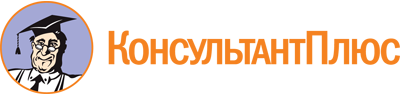 Постановление Правительства Хабаровского края от 15.04.2014 N 110-пр
(ред. от 13.10.2022)
"О порядке образования общественных советов при исполнительных органах государственной власти Хабаровского края"Документ предоставлен КонсультантПлюс

www.consultant.ru

Дата сохранения: 10.12.2022
 Список изменяющих документов(в ред. постановлений Правительства Хабаровского края от 18.03.2016 N 60-пр,от 30.04.2020 N 185-пр, от 13.10.2022 N 514-пр)Список изменяющих документов(в ред. постановлений Правительства Хабаровского края от 18.03.2016 N 60-пр,от 30.04.2020 N 185-пр, от 13.10.2022 N 514-пр)Список изменяющих документов(в ред. постановлений Правительства Хабаровского края от 18.03.2016 N 60-пр,от 30.04.2020 N 185-пр)